PRESS RELEASE

March 10th, 2016

For additional information, contact:
Angie Meachum, Operations Manager, Woodruff County Libraries at 870-347-5331.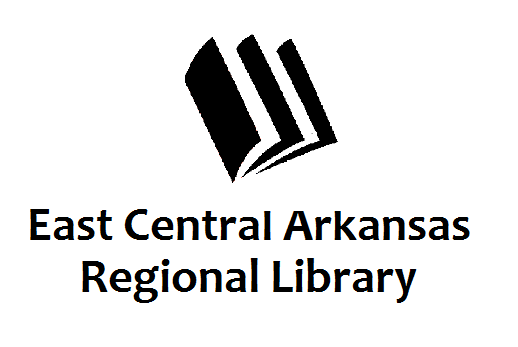 NATIONAL LIBRARY WEEKAmnesty for overdue booksAUGUSTA, April 11th- 15th – In conjunction with National Library Week, the Woodruff County Libraries are accepting non-perishable food items in exchange for Library materials that are 6 months or more overdue.  The food items will then be donated to the local food pantry. This is an opportunity for those who have overdue items to clear their record by bringing in one food item per overdue item.  The Library currently has over 900 items in the lost category from previous years.  These items add up to approximately $11,000.00.  Some items eventually get returned but the majority remain lost.  Penalties for the failing to return any book, periodical or property belonging to the Library, if a charge of retaining possession of Library materials is filed, could cost up to $500.00.    Items that are not returned also keep other patrons from being able to check-out those items as well. If you have overdue items, this is your chance to clear your record and provide food for the pantry. For more information, please contact Angie or Karen at 347-5331.  The Augusta Library is located at 201 Mulberry St.  The McCrory Library is 105 E. Second St. and Cotton Plant Library is on Main St. 